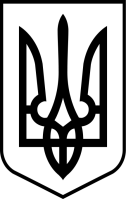 МІНІСТЕРСТВО ОХОРОНИ ЗДОРОВ'Я УКРАЇНИДЕПАРТАМЕНТ ОХОРОНИ ЗДОРОВ'Я КИЇВСЬКОЇ МІСЬКОЇ РАДИ (КМДА)УПРАВЛІННЯ ОХОРОНИ ЗДОРОВ'Я ДАРНИЦЬКОЇ РАЙОННОЇ В МІСТІ КИЄВІ ДЕРЖАВНОЇ АДМІНІСТРАЦІЇКОМУНАЛЬНЕ НЕКОМЕРЦІЙНЕ ПІДПРИЄМСТВО«ЦЕНТР ПЕРВИННОЇ МЕДИКО-САНІТАРНОЇ ДОПОМОГИ № 1ДАРНИЦЬКОГО РАЙОНУ М.КИЄВА»вул. Бориспільська 30 а, м.Київ - 93, 02093, тел./факс 566-20-90, e-maill:poliklinika_2_v@ukr.net_06.08.2018__________ № _____761_______                                                                                      Тетяна                                      foi+reguest-36923-d4606204@dostup.pravda.com.ua           На Ваш запит надаємо  інформацію, що вакантних  посад лікарів-інтернів для  випускників 2018 року вищих медичних навчальних закладів  станом на 06.08.2018 рік в нашому закладі немає.   В.о.директора						            Г.Дем'яненко